ALUNO: Nº USP: 		() MESTRADO	() DOUTORADOPROGRAMA DE PÓS-GRADUAÇÃO: ORIENTADOR: SEMESTRE: 1º 		 ANO: 2021DISCIPLINA: (código e nome da disciplina junto a qual foi desenvolvido o estágio)DEPARTAMENTO: 		UNIDADE: FAUSUPERVISOR: 1. ATIVIDADES DESENVOLVIDAS: (770 caracteres)2. AVALIAÇÃO SOBRE O DESENVOLVIMENTO DO PLANO: (462 caracteres)3. SUGESTÕES PARA O PROGRAMA DE APERFEIÇOAMENTO DE ENSINO (PAE): (385 caracteres) DATA: Assinatura do aluno (JPG)INFORMAÇÕES:ESTÁGIO: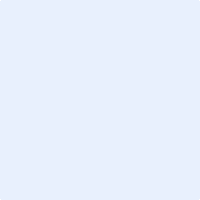 